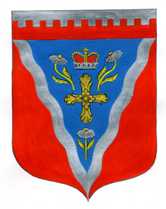 Администрациямуниципального образования Ромашкинское сельское поселениемуниципального образования Приозерский муниципальный район Ленинградской областиП О С Т А Н О В Л Е Н И Е    от 12 мая 2023 года                                                                                                     № 189                                  Рассмотрев учетные дела граждан, состоящих на учете в качестве нуждающихся в жилых помещениях, предоставляемых по договорам социального найма в администрации муниципального образования Ромашкинское сельское поселение муниципального образования Приозерский муниципальный район Ленинградской области, учитывая результаты перерегистрации учетных дел по состоянию на 6 мая  2022 года и руководствуясь статьями 52, 55, 56 Жилищного кодекса Российской Федерации, статьями 7, 8, 10 Областного закона Ленинградской области от 28.10.2005 №89–ОЗ «О порядке ведения органами местного самоуправления Ленинградской области учета граждан в качестве нуждающихся в жилых помещениях, предоставляемых по договорам социального найма» и решения Совета депутатов муниципального образования Ромашкинское сельское поселение от 29.03.2007 №49 «Об установлении величины порогового значения размера дохода, приходящегося на каждого члена семьи и величины порогового значения размера стоимости имущества, находящегося в собственности гражданина и собственности членов его семьи (в собственности одиноко проживающего гражданина) и подлежащего налогообложению, в целях признания граждан малоимущими и предоставления им по договору социального найма жилых помещений муниципального жилищного фонда муниципального образования Ромашкинское сельское поселение» (с изменениями от 02.11.2007 №62), администрация муниципального образования Ромашкинское сельское поселение муниципального образования Приозерский муниципальный район Ленинградской области ПОСТАНОВЛЯЕТ: Утвердить список граждан, состоящих на учете в качестве нуждающихся в жилых помещениях, предоставляемых по договорам социального найма в администрации МО Ромашкинское сельское поселение по состоянию на 12 мая 2023 года (Приложение №1). Опубликовать данное постановление  в Ленинградском областном информационном агентстве (далее «Леноблинформ») http://www.lenoblinform.ru и разместить на сайте муниципального образования www.ромашкинское.рф..Контроль за исполнением данного постановления оставляю за собой.Зам. главы администрации                                                                                     С.Р. Кукуца  исп. Трепагина Н.П.. тел. 99 515Разослано: дело – 2, прокуратура-1, СМИ-1, администратор сайта-1Приложение №1к постановлению администрацииМО Ромашкинское сельское поселениеМО Приозерский муниципальный район Ленинградской областиот 12.05.2023г. № 189Списокграждан, состоящих на учете нуждающихся в жилых помещениях, предоставляемых по договорам социального найма в администрации МО Ромашкинское сельское поселение по состоянию на 12 мая 2023 года     №                 Ф.И.О.              Состав                             очереди                                       семьи                        1.       Лабозина Т.Н.          3    2.       Шевцов С.А             4    3.     Михайлов Д.Н.          3    4.     Малкова Е.А.             4    5.     Старостина И.Е          5    6.     Дмитриева И.В.          5          7.     Емелина Е.О.              2    8.     Булыгина А.Ю.           2    9.     Лебедева А.А.             4    10.    Ушакова Е.А.             4    11.    Баженова Н.В.            3    12.    Павлова О.Г.               3    13.    Двужильный В.В.       5    14.    Татищева М.В.            2    15.    Волохова Н.В.             7    16.    Каштанова А.В.           3    17.    Киселева В.В.              4    18.    Гладкоскок В.И.          1    19.    Акшулаков Т.Н.          2    20.    Егоров А.Н.                 1    21.     Морарь Л.                   5    22.  Трофимова С.В.            4    23.   Блохина Д.С.                3    24.  Сабитова Е.А.               2 «О пересмотре учетных дел граждан, состоящих на учете в качестве нуждающихся в жилых помещениях, предоставляемых по договорам социального найма»